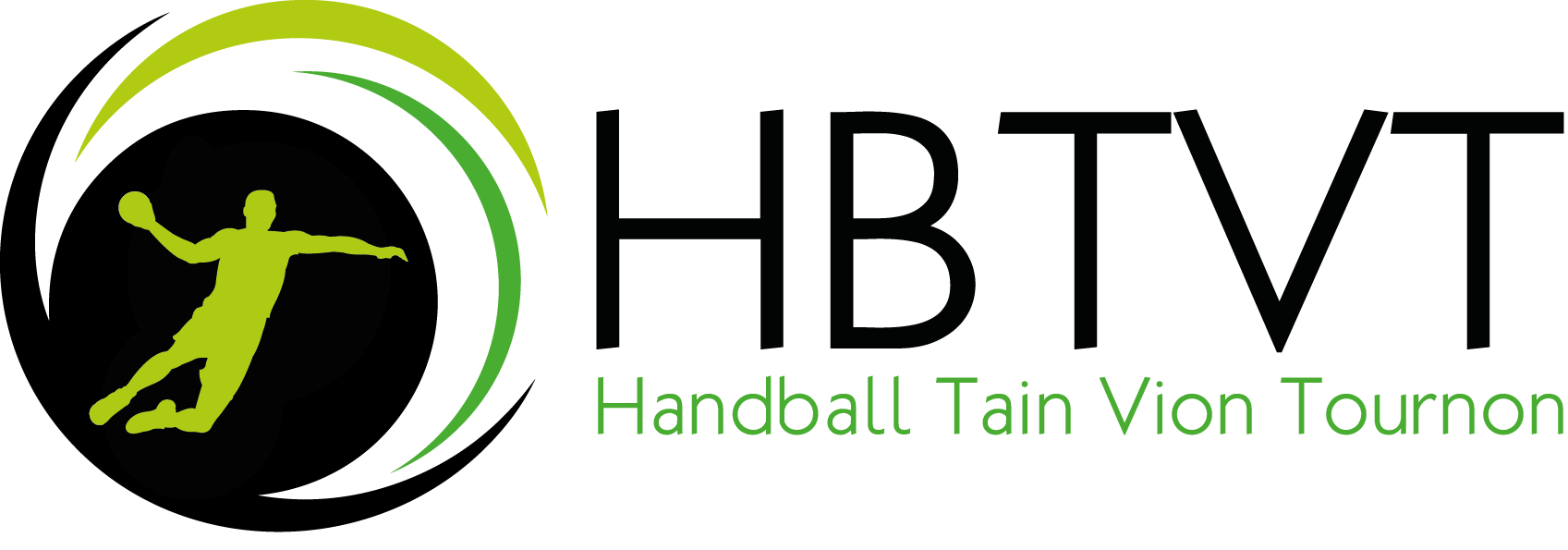 REGLEMENT HANDBALL :L’Arbitre et le Sifflet (nombre de coups de sifflet) : *Début de match et de mi-temps  (1) * Engagement après un but (1) * Fin de mi-temps ou de match (3) * Faute (1)* Mauvaise exécution d’un jet franc ou d’une touche ou d’une remise en jeu (1)* Jet de 7 m (1)* Validation d’un but (2)  L’Arbitre ne siffle pas : * Une remise en jeu (touche) * Une remise en jeu dans l’angle (corner)* Un renvoi du gardien* L’exécution d’un jet franc (si c’est la 1ère) Les Fautes : Du Joueur Attaquant : SANCTION = JET FRANC • Porter la balle vers son l’adversaire ou la lancer de façon dangereuse • Faire plus de 3 pas sans dribbler ; passer ; tirer = marcher • Conserver le ballon plus de 3 secondes • Relancer le ballon au sol lorsque le dribble a été interrompu = reprise de dribble • Tirer au but en prenant appui ou en marchant dans la zone • S’engager vers le but dans un espace occupé par l’adversaire = passage en force • Donner le ballon à son gardien de but dans sa zone  ATTENTION = JET DE 9 m Du Joueur Défenseur :   « Agir de façon dangereuse ou faire acte d’anti-jeu » comme : • Se servir des bras, des mains, et des jambes pour barrer le chemin de l’attaquant   = JET FRANC • Retenir, pousser, ceinturer, frapper ou se jeter sur l’attaquant en courant , en sautant  = JET FRANC ou JET DE 7m + éventuellement une sanction disciplinaire. • Faire échouer une occasion manifeste de but       = JET DE 7m • Défendre en se trouvant dans sa propre surface de but     = JET DE 7m • Arracher le ballon à l’adversaire à 1 ou 2 mains ou se servir du poing pour lui enlever   = JET FRANC Du Gardien de But : il ne peut pas : • Pénétrer, avec le ballon, dans sa propre surface en venant du champ de jeu   = JET FRANC • Introduire dans sa surface le ballon, qui est au contact du sol sur le champ de jeu   = JET FRANC • Quitter sa surface de but avec le ballon contrôlé       = JET FRANC • Lancer volontairement le ballon déjà contrôlé hors du champ de jeu    = JET FRANC • Mettre l’adversaire en danger (sortie dangereuse) • Relancer le ballon au pied         = JET FRANC Les Jets et Réparations : * La zone : Elle peut être jouée par le gardien en se mettant « à cheval » sur la ligne des 6 m ou par un joueur les 2 pieds en dehors de la zone à l’endroit de la faute.* La remise en jeu (touche) : Le joueur qui fait la remise en jeu doit avoir un pied sur la ligne de touche et les défenseurs à 3m.* Le jet franc : Il doit se faire à l’endroit de la faute, ou aux 9 m (si la faute a été commise entre les 6 et 9 m), les adversaires devant être à 3 m du ballon au départ du jet franc. Les Sanctions : Pour une faute simple : Réparation : jet franc ou jet de 7m. En cas de faute répétée ou d’irrégularité : Avertissement : carton jaune Exclusion : « 2 minutes » A la 3ème exclusion : Disqualification : carton ROUGE (mais je joueur peut-être remplacé).